سئوالات درس جلسه یازدهم 1 مدل رنگ آر جی بی ( RGB ) برای رسانه های تصویری مانند تلویزیون ها ، مانیتور ها ، گوشی ها و هر آن چه که از آن نور ساطع شود استفاده می شود . در این مدل تمام رنگ ها از سه ترکیب رنگ تشکیل می شود . این سه رنگ عبارتند از: قرمز ( RED ) ،  سبز(Green  )  ، آبی ( Blue ) 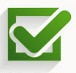 2 نام سیستم رنگ RGB از حرف اول سه رنگ قرمز، سبز، آبی  گرفته شده است . و از ترکیب رنگ های بالا که به آن ها رنگ های اولیه گفته می شود ، با این سه رنگ می توان  میلیون ها ترکیب رنگی جدید به وجود آورد .3  از میان متدهای رنگ در CSS متد هگزا دسیمال Hexadecimal است که بیش تر استفاده می شود و تقریباً همه مرورگرها و موتورهای جستجوگر از این متد پشتیبانی می کنند . رنگ ها در این متد با یک علامت # ( هشتک ) شروع می شوند و به دنبال علامت # از سه یا شش عددی که در مدل RGB قرار دارند استفاده می شود .4  هرچه از صفر به طرف F می رویم کد رنگی ما روشن تر می شود و در نهایت کد #FFF برای تعیین رنگ سفید می باشد . در این کد عدد یا حرف اول بیان کننده رنگ قرمز است و عدد دوم برای رنگ سبز و عدد سوم برای رنگ آبی می باشد ، اگر من بخواهم رنگ سبز را در فتوشاپ نشان دهم برای این کار کافیست کد 00 F #را بنویسم ، برای رنگ قرمز کد #F00 را به کار می بریم . به زبان ساده کد به این صورت است که رقم اول رنگ قرمز را مشخص می کند و هرچه از صفر به طرف F می رویم پر رنگ تر می شود و صفر ها نشان دهنده این است که از رنگ سبز و آبی استفاده نشود . Div{ color: #FFF; }div{ color: #FFFFFF; }5 کدهای رنگی به این صورت هم استفاده می شود  #FFFFFF که در این صورت از 6 عدد یا حرف استفاده می کنیم . 6 چون هگزا دسیمال از تعداد رنگ های کمتری نسبت به CMYK استفاده می کند در مکان پایینی از دقت در رنگ بندی قراردارد .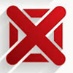 7  متد rgb با استفاده از این روش می توانیم به سادگی ترکیب های رنگی را بخوانیم ، به این صورت که از عدد 0 تا 255 برای هر کدام از رنگ های قرمز ، سبز ، آبی اختصاص می دهیم . یا به صورت درصدی مقدار رنگ ها را معیین می کنیم .Div{ color: rgb( 155 , 50 , 255 ); }Div{ color: rgb(30% , 20% , 70% ); }8 مدل رنگ  CMYK برای مواردی که نور ندارد کاربرد دارد و رنگ های بدون نور را به درستی نشان می دهد ، به عنوان مثال چون کاغذ از خود نور ندارد به همین دلیل از این سیستم برای چاپ استفاده می شود تا رنگ های چاپ شده در کاغذ با آنچه انتظار داریم متفاوت نباشد .9 نام سیستم  CMYK   برگرفته از حروف اول رنگ های تشکیل دهنده آن است . CMYK از ترکیب رنگ های فیروزه ایی ، سرخابی ، زرد ، سیاه برای به دست آوردن ترکیب رنگی استفاده می شود . C مخفف Cyan  فیروزه ایی M مخفف Magenta  سرخابیY مخفف Yellow زرد K مخفف Black  سیاه 